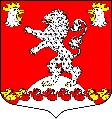 СОВЕТ ДЕПУТАТОВМУНИЦИПАЛЬНОГО ОБРАЗОВАНИЯРУССКО-ВЫСОЦКОЕ СЕЛЬСКОЕ ПОСЕЛЕНИЕМУНИЦИПАЛЬНОГО ОБРАЗОВАНИЯ ЛОМОНОСОВСКИЙ МУНИЦИПАЛЬНЫЙ РАЙОНЛЕНИНГРАДСКОЙ ОБЛАСТИчетвертого созываР Е Ш Е Н И Е  (ПРОЕКТ)от «» октября 2021 года                                                                                     №  1. Внести изменения в Положение о бюджетном процессе в муниципальном образовании Русско-Высоцкое сельское поселение утвержденного Решением Совета депутатов от 15.02.2017 года № 4 (в редакции решения Совета депутатов от 15.11.2021 г № 40) следующие изменения:  1) статью 23 дополнить новым абзацем одиннадцатым следующего содержания: “бюджетный прогноз (проект бюджетного прогноза, проект изменений бюджетного прогноза) муниципального образования;”       абзацы двенадцатый, тринадцатый, четырнадцатый и пятнадцатый считать соответственно абзацами тринадцатым, четырнадцатым, пятнадцатым и шестнадцатым;           2) в статье 24 пункт 24.4 изложить в следующей редакции: «Одновременно с проектом решения о бюджете муниципального образования в Совет депутатов представляются документы и материалы в соответствии с требованиями Бюджетного кодекса Российской Федерации».2. Настоящее решение вступает в силу со дня официального опубликования (обнародования). Разместить настоящее решение на официальном сайте муниципального образования Русско-Высоцкое сельское поселение по адресу в сети Интернет: www.russko-vys.ru, копию решения разместить на стенде в помещении местной администрации и в помещении библиотеки МО Русско-Высоцкое сельское поселение.         Глава муниципального образования         Русско-Высоцкое сельское поселение                                               Л.И. Волкова«О внесении изменений в решение Совета депутатов от 15.02.2017г № 4                                «Об утверждении новой редакции положения                  о бюджетном процессе в муниципальном образовании Русско-Высоцкое сельское поселение»                Руководствуясь статьей 170.1 Бюджетного кодекса Российской Федерации, Федеральным законом от 06.10.2003 № 131-ФЗ «Об общих принципах организации местного самоуправления в Российской Федерации», Уставом муниципального образования Русско-Высоцкое сельское поселение, Совет депутатов муниципального образования Русско-Высоцкое сельское поселениеРЕШИЛ:                Руководствуясь статьей 170.1 Бюджетного кодекса Российской Федерации, Федеральным законом от 06.10.2003 № 131-ФЗ «Об общих принципах организации местного самоуправления в Российской Федерации», Уставом муниципального образования Русско-Высоцкое сельское поселение, Совет депутатов муниципального образования Русско-Высоцкое сельское поселениеРЕШИЛ: